HLEDÁME 7 STATEČNÝCH Z BEROUNA A OKOLÍRozvíjíme homesharing ve Středočeském kraji a hledáme 7 statečných, kteří se podělí o péči a pomohou rodičům dítěte s mentálním postižením objevovat nový svět. Do jarní přípravy hledáme zájemce, kteří se chtějí stát hostiteli. Pokud jste to právě vy, neváhejte se ozvat na email homesharing@cpkp.cz nebo na telefon 603 946 501. Uvítáme všechny, kteří se zajímají o homesharing a chtějí se dozvědět něco víc.Co říká o homesharingu naše hostitelka Soňa:„Z celého srdce děkujeme (CPKP) za odvahu dělat velké kroky a důvěru, že homesharing může fungovat.Když jsme o Járovi slyšeli poprvé, těžce jsme naráželi na naše limity. Hned se mi v hlavě vybavilo školení, doma se vedla dlouhá debata.A nyní...Těšíme se na další setkání! Jára je výjimečný kluk a máma Monika má náš velký respekt.Hlava mi nebere, jak zvládá chodit do práce, starat se o rodinu, dům, zahradu,... a ještě vypadat tak dobře 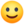 Samozřejmě největší očekávání bylo, jak si spolu kluci sednou.Ten moment, kdy starostlivej Jára čapnul Mikuláše do náruče, společně se začali řechtat, byl silnej!Tohle je přesně „teď a tady“, které jsme si přáli.Děkujeme, děkujeme za Vaši práci!!!Soňa, Michal, Mikuláš“Budeme se těšit na další milá setkání.Za tým Centra pro komunitní práci střední Čechy Martina Macurová a Petra Štěpová